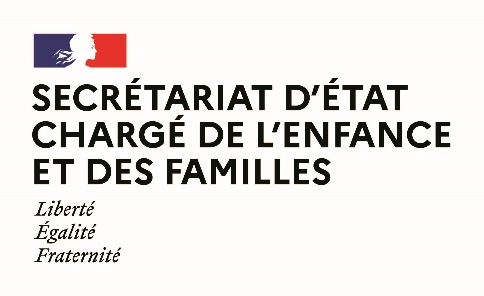 Paris, le 14 novembre 2021SEMAINE DE LA CONVENTION INTERNATIONALE DES DROITS DE L'ENFANT (CIDE)Agenda de Monsieur Adrien TAQUETSecrétaire d’Etat auprès du Ministre des Solidarités et de la Santé Semaine du 15 novembre 2021Lundi 15 novembre 202114h15 	Lancement du premier plan national de lutte contre les violences faites aux enfants, aux côtés de Gérald Darmanin, Ministre de l’Intérieur ; Eric Dupond-Moretti, Garde des Sceaux, ministre de la Justice, Nadia Hai, ministre déléguée en charge de la Ville, Sarah El Haïry, secrétaire d’Etat chargée de la Jeunesse et de l’Engagement 				Ministère des Solidarités et de la Santé  18h30	Diffusion en avant-première du film « Placés » de Nessim Chikhaoui en présence du réalisateur et de l’équipe du filmMinistère des Solidarités et de la Santé  Mardi 16 novembre 202109h30	Remise du rapport « Panorama des familles d’aujourd’hui » du Haut Conseil de la famille, de l'enfance et de l'âge (HCFEA)Visioconférence15h00	Questions d’actualité au Gouvernement 	Assemblée nationale Mercredi 17 novembre 202110h30	Lancement de la Charte du nouveau-né hospitalisé à l’occasion de la journée mondiale de la prématurité avec SOS Préma 	Strasbourg 15h00	Questions au Gouvernement 	Sénat 16h30	Clôture du Colloque de la Commission de lutte contre l’inceste et les violences sexuelles faites aux enfants (CIIVISE)Ministère des Solidarités et de la Santé  Jeudi 18 novembre 202109h00	Ouverture des Assises des établissements publics de la protection de l’enfance Lille Vendredi 19 novembre 202114h00	Déplacement avec Elisabeth Moreno, Ministre déléguée auprès du Premier ministre, chargée de l’égalité entre les femmes et les hommes, et Sarah El Haïry, secrétaire d’Etat chargée de la Jeunesse et de l’Engagement auprès du ministre de l’Education Nationale, sur l’éducation à la sexualité 					Ile de France Samedi 20 novembre 202116h00	Remise du rapport « A (h)auteur d’enfants » de Gautier Arnaud Melchior sur la parole des enfants confiés à l’Aide Sociale à l’Enfance 				Ile de France Dimanche 21 novembre 202108h30-19h	Tournoi des enfants de l’ASE, dans le cadre de la journée « Défenseurs de l’Enfance » 				Stade de France  